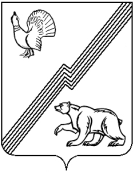 АДМИНИСТРАЦИЯ ГОРОДА ЮГОРСКАХанты-Мансийского автономного округа – Югры ПОСТАНОВЛЕНИЕот  29 октября 2013  									                     №_3221 Об утверждении отчёта об исполнении бюджета города Югорска за 9 месяцев 2013годаВ соответствии со статьей 264.2 Бюджетного кодекса Российской Федерации, Положением об отдельных вопросах организации и осуществления бюджетного процесса                   в городе Югорске утвержденным решением Думы города Югорска от 28.02.2008 № 19                             (с изменениями):1. Утвердить отчёт об исполнении бюджета города Югорска за 9 месяцев  2013 года                по доходам в сумме 2 304 189,1 тыс. рублей, по расходам в сумме 2 514 236,8 тыс. рублей, дефицит бюджета в сумме 210 047,7 тыс. рублей.2. Утвердить показатели исполнения бюджета города Югорска за 9 месяцев 2013 года:- по доходам по кодам классификации доходов бюджетов согласно приложению 1;- по расходам по разделам и подразделам функциональной классификации расходов бюджетов Российской Федерации согласно приложению 2;- по ведомственной структуре расходов согласно приложению 3;- по источникам внутреннего финансирования дефицита бюджета по кодам классификации источников финансирования дефицитов бюджетов согласно приложению 4.3. Опубликовать настоящее постановление в газете «Югорский вестник» и разместить    на официальном сайте администрации города  Югорска.4. Направить настоящее постановление в Думу города Югорска и Контрольно-счетную  палату города Югорска.Глава администрации города Югорска                                                                                                                  М.И. БодакПриложение 1к постановлениюадминистрации города Югорскаот 29 октября 2013   № 3221Исполнение бюджета города Югорска по доходамза 9 месяцев 2013 года(тыс. рублей)Приложение 2к постановлениюадминистрации города Югорскаот 29 октября 2013   № 3221Распределение бюджетных ассигнований по разделам и подразделам классификации расходов бюджета города Югорска за 9 месяцев 2013 года(тыс. рублей)Приложение 3к постановлениюадминистрации города Югорскаот 29 октября 2013   № 3221Распределение бюджетных ассигнований по разделам, подразделам, целевым статьям и видам расходов классификации расходов бюджета города Югорска и ведомственной структуре расходов за 9 месяцев 2013 года(тыс. рублей)Приложение 4к постановлениюадминистрации города Югорскаот 29 октября 2013   № 3221Источники внутреннего финансирования дефицита бюджета города Югорска за 9 месяцев 2013 года(тыс. рублей)Код бюджетной классификацииНаименование доходовУточненный план на годИсполнено за 9 месяцев 2013 года%  испол- нения1 00 00000 00 0000 000НАЛОГОВЫЕ И НЕНАЛОГОВЫЕ ДОХОДЫ1 261 770,61 042 306,682,61 01 00000 00 0000 000НАЛОГИ НА ПРИБЫЛЬ, ДОХОДЫ882 152,1680 443,677,11 01 02000 01 0000 110Налог на доходы физических лиц882 152,1680 443,677,11 05 00000 00 0000 000НАЛОГИ НА СОВОКУПНЫЙ ДОХОД90 663,070 533,677,81 05 01000 00 0000 110Налог, взимаемый в связи с применением упрощенной системы налогообложения47 316,038 690,981,81 05 02000 02 0000 110Единый налог на вмененный доход для отдельных видов деятельности41 857,030 776,473,51 05 03000 01 0000 110Единый сельскохозяйственный налог690,0616,589,31 05 04000 02 0000 110Налог, взимаемый в связи с применением патентной системы налогообложения800,0449,856,21 06 00000 00 0000 000НАЛОГИ НА ИМУЩЕСТВО78 915,452 230,066,21 06 01000 00 0000 110Налог на имущество физических лиц10 600,05 026,947,41 06 04011 02 0000 110Транспортный налог с организаций 25 501,019 006,774,51 06 04012 02 0000 110Транспортный налог с физических лиц13 546,010 438,977,11 06 06000 00 0000 110Земельный налог 29 268,417 757,560,71 08 00000 00 0000 000ГОСУДАРСТВЕННАЯ ПОШЛИНА3 103,02 814,290,71 09 00000 00 0000 000ЗАДОЛЖЕННОСТЬ И ПЕРЕРАСЧЕТЫ ПО ОТМЕНЕННЫМ НАЛОГАМ, СБОРАМ И ИНЫМ ОБЯЗАТЕЛЬНЫМ ПЛАТЕЖАМ0,10,1100,01 11 00000 00 0000 000ДОХОДЫ ОТ ИСПОЛЬЗОВАНИЯ ИМУЩЕСТВА, НАХОДЯЩЕГОСЯ В ГОСУДАРСТВЕННОЙ И МУНИЦИПАЛЬНОЙ СОБСТВЕННОСТИ48 384,687 974,1свыше 1001 11 01040 04 0000 120Доходы в виде прибыли, приходящейся на доли в уставных (складочных) капиталах хозяйственных товариществ и обществ, или дивидендов по акциям, принадлежащим городским округам354,6354,6100,01 11 05000 00 0000 120Доходы, получаемые в виде арендной либо иной платы за передачу в возмездное пользование государственного                                  и муниципального имущества                            (за исключением имущества бюджетных                 и автономных учреждений, а также имущества государственных и муниципальных унитарных предприятий.               в том числе казенных)  28 530,068 699,0свыше 1001 11 09000 00 0000 120Прочие доходы от использования имущества и прав, находящихся в государственной и муниципальной собственности                              (за исключением имущества бюджетных и автономных учреждений, а также имущества государственных и муниципальных унитарных предприятий, в том числе казенных) 19 500,018 920,597,01 12 00000 00 0000 000ПЛАТЕЖИ ПРИ ПОЛЬЗОВАНИИ ПРИРОДНЫМИ РЕСУРСАМИ2 470,81 997,480,81 12 01000 01 0000 120Плата за негативное воздействие на окружающую среду2 470,81 997,480,81 13 00000 00 0000 000ДОХОДЫ ОТ ОКАЗАНИЯ ПЛАТНЫХ УСЛУГ (РАБОТ) И КОМПЕНСАЦИИ ЗАТРАТ ГОСУДАРСТВА100,066,066,01 14 00000 00 0000 000ДОХОДЫ ОТ ПРОДАЖИ МАТЕРИАЛЬНЫХ И НЕМАТЕРИАЛЬНЫХ АКТИВОВ151 500,4141 111,493,11 14 01000 00 0000 000Доходы от продажи квартир20 300,026 456,8свыше 1001 14 02000 00 0000 000Доходы от реализации имущества, находящегося в государственной и муниципальной собственности                             (за исключением имущества бюджетных и автономных учреждений, а также имущества государственных и муниципальных унитарных предприятий, в том числе казенных) 120 775,4100 859,883,51 14 06000 00 0000 430Доходы от продажи земельных участков, находящихся в государственной и муниципальной собственности                              (за исключением земельных участков бюджетных и автономных учреждений)10 425,013 794,8свыше 1001 15 00000 00 0000 000АДМИНИСТРАТИВНЫЕ ПЛАТЕЖИ И СБОРЫ10,02,020,01 15 02040 04 0000 140Платежи, взимаемые органами местного самоуправления (организациями) городских округов за выполнение определенных функций10,02,020,01 16 00000 00 0000 000ШТРАФЫ, САНКЦИИ, ВОЗМЕЩЕНИЕ УЩЕРБА4 471,25 195,5116,21 17 00000 00 0000 000ПРОЧИЕ НЕНАЛОГОВЫЕ ДОХОДЫ0,0-61,30,02 00 00000 00 0000 000БЕЗВОЗМЕЗДНЫЕ ПОСТУПЛЕНИЯ2 320 837,71 261 882,554,42 02 00000 00 0000 000Безвозмездные поступления от других бюджетов бюджетной системы Российской Федерации2 320 871,81 398 173,160,22 02 01003 04 0000151Дотации бюджетам городских округов на поддержку мер по обеспечению сбалансированности бюджетов64 207,364 207,3100,02 02 01999 04 0000 151Прочие дотации бюджетам городских округов20 570,218 077,287,92 02 02000 00 0000 151Субсидии из фонда софинансирования социальных расходов1 175 523,1551 616,446,92 02 03000 00 0000 151Субвенции из фонда компенсаций1 053 939,8758 123,371,92 02 04000 00 0000 151Иные безвозмездные и безвозвратные перечисления6 631,46 148,992,72 19 00000 00 0000 000Возврат остатков субсидий, субвенций и иных межбюджетных трансфертов, имеющих целевое назначение, прошлых лет-34,1-136 290,6-ВСЕГО ДОХОДОВ3 582 608,32 304 189,164,3НаименованиеРазделПодразделСумма на 2013 годИсполнено за 9 месяцев 2013 года% исполнения1234Общегосударственные вопросы01258 884,2203 738,478,7Функционирование высшего должностного лица субъекта Российской Федерации и муниципального образования01023 914,02 984,176,2Функционирование законодательных (представительных) органов государственной власти и представительных органов муниципальных образований010313 975,710 487,775,0Функционирование Правительства Российской Федерации, высших исполнительных органов государственной власти субъектов Российской Федерации, местных администраций010494 218,974 285,178,8Судебная система010576,64,05,2Обеспечение деятельности финансовых, налоговых и таможенных органов и органов финансового (финансово-бюджетного) надзора010636 521,431 439,186,1Резервные фонды01111 000,00,00,0Другие общегосударственные вопросы0113109 177,684 538,477,4Национальная оборона026 124,04 899,780,0Мобилизационная и вневойсковая подготовка02036 124,04 899,780,0Национальная безопасность и правоохранительная деятельность0329 496,127 042,291,7Органы юстиции03044 356,43 307,175,9Защита населения и территории                              от чрезвычайных ситуаций природного и техногенного характера, гражданская оборона03093 711,03 667,098,8Другие вопросы в области национальной безопасности и правоохранительной деятельности031421 428,720 068,193,7Национальная экономика04483 455,3345 481,671,5Общеэкономические вопросы04014 100,03 900,295,1Сельское хозяйство и рыболовство0405166 444,890 113,854,1Лесное хозяйство040717 930,014 538,781,1Транспорт040821 260,017 574,682,7Дорожное хозяйство (дорожные фонды)0409199 859,1165 174,682,6Связь и информатика041044 512,827 712,362,3Другие вопросы в области национальной экономики041229 348,626 467,490,2Жилищно-коммунальное хозяйство051 472 666,8618 364,442,0Жилищное хозяйство0501759 415,2271 319,835,7Коммунальное хозяйство0502608 151,6279 358,945,9Благоустройство050375 263,242 309,956,2Другие вопросы в области жилищно-коммунального хозяйства050529 836,825 375,885,0Охрана окружающей среды06227,0217,095,6Охрана объектов растительного и животного мира и среды их обитания0603227,0217,095,6Образование071 240 187,3916 905,673,9Дошкольное образование0701275 468,4197 001,671,5Общее образование0702839 729,0617 190,073,5Молодежная политика и оздоровление детей070764 295,756 093,287,2Другие вопросы в области образования070960 694,246 620,876,8Культура, кинематография 08162 604,6127 880,078,6Культура0801156 783,4123 358,778,7Другие вопросы в области культуры, кинематографии08045 821,24 521,377,7Здравоохранение09120 502,591 158,075,6Стационарная медицинская помощь090143 904,534 917,379,5Амбулаторная помощь090264 004,748 107,875,2Скорая медицинская помощь 090448,048,0100,0Заготовка, переработка, хранение и обеспечение безопасности донорской крови и её компонентов09064 855,03 544,273,0Другие вопросы в области здравоохранения09097 690,34 540,759,0Социальная политика10174 552,0116 842,166,9Пенсионное обеспечение10014 218,02 524,259,8Социальное обеспечение населения100350 236,324 697,149,2Охрана семьи и детства1004108 937,282 801,676,0Другие вопросы в области социальной политики100611 160,56 819,261,1Физическая культура и спорт11202 283,349 568,824,5Физическая культура110122 843,316 744,673,3Массовый спорт1102179 440,032 824,218,3Средства массовой информации1213 903,011 705,884,2Периодическая печать и издательства120213 903,011 705,884,2Обслуживание государственного и муниципального долга133 000,0433,214,4Обслуживание государственного внутреннего и муниципального долга13013 000,0433,214,4ВСЕГО4 167 886,12 514 236,860,3НаименованиеКод ведомстваРазделПодразделЦСРВРСумма на годИсполнено за 9 месяцев% исполненияНаименованиеКод ведомстваРазделПодразделЦСРВРСумма на годИсполнено за 9 месяцев% исполнения123456789Дума города Югорска01026 790,021 022,678,5Общегосударственные вопросы0100126 681,020 913,778,4Функционирование высшего должностного лица субъекта Российской Федерации и муниципального образования01001023 914,02 984,176,2Руководство и управление в сфере установленных функций органов государственной власти субъектов Российской Федерации и органов местного самоуправления 010010200200003 914,02 984,176,2Глава муниципального образования010010200203003 914,02 984,176,2Фонд оплаты труда и страховые взносы010010200203001213 846,02 916,375,8Иные выплаты персоналу, за исключением фонда оплаты труда0100102002030012268,067,899,7Функционирование законодательных (представительных) органов государственной власти и представительных органов муниципальных образований010010312 562,69 592,076,4Руководство и управление в сфере установленных функций органов государственной власти субъектов Российской Федерации и органов местного самоуправления 0100103002000012 562,69 592,076,4Центральный аппарат010010300204009 881,67 591,576,8Фонд оплаты труда и страховые взносы010010300204001217 564,06 042,479,9Иные выплаты персоналу, за исключением фонда оплаты труда01001030020400122491,6393,880,1Закупка товаров, работ, услуг в сфере информационно-коммуникационных технологий0100103002040024250,018,837,6Прочая закупка товаров, работ и услуг для государственных (муниципальных) нужд010010300204002441 775,91 136,564,0Уплата прочих налогов, сборов и иных платежей010010300204008520,10,00,0Депутаты представительного органа муниципального образования 010010300212002 681,02 000,574,6Фонд оплаты труда и страховые взносы010010300212001212 571,01 992,277,5Иные выплаты персоналу, за исключением фонда оплаты труда01001030021200122110,08,37,5Обеспечение деятельности финансовых, налоговых и таможенных органов и органов финансового (финансово-бюджетного) надзора01001068 147,46 384,578,4Руководство и управление в сфере установленных функций органов государственной власти субъектов Российской Федерации и органов местного самоуправления 010010600200008 147,46 384,578,4Центральный аппарат010010600204004 620,43 484,175,4Фонд оплаты труда и страховые взносы010010600204001214 066,03 057,575,2Иные выплаты персоналу, за исключением фонда оплаты труда01001060020400122368,4358,497,3Прочая закупка товаров, работ и услуг для государственных (муниципальных) нужд01001060020400244186,068,236,7Руководитель контрольно-счетной палаты муниципального образования и его заместители010010600225003 527,02 900,482,2Фонд оплаты труда и страховые взносы010010600225001213 307,02 739,682,8Иные выплаты персоналу, за исключением фонда оплаты труда01001060022500122220,0160,873,1Другие общегосударственные вопросы01001132 057,01 953,194,9Реализация государственных функций, связанных с общегосударственным управлением010011309200002 057,01 953,194,9Прочие выплаты по обязательствам государства010011309203052 057,01 953,194,9Прочая закупка товаров, работ и услуг для государственных (муниципальных) нужд010011309203052441 799,01 695,194,2Уплата прочих налогов, сборов и иных платежей01001130920305852258,0258,0100,0Национальная экономика01004109,0108,999,9Связь и информатика0100410109,0108,999,9Информационные технологии и связь01004103300000109,0108,999,9Реализация мероприятий в области информационных технологий и связи01004103300211109,0108,999,9Закупка товаров, работ, услуг в сфере информационно-коммуникационных технологий01004103300211242109,0108,999,9Администрация города Югорска040669 055,1476 808,471,3Общегосударственные вопросы04001189 215,9148 717,278,6Функционирование Правительства Российской Федерации, высших исполнительных органов государственной власти субъектов Российской Федерации, местных администраций040010493 018,973 101,178,6Руководство и управление в сфере установленных функций органов государственной власти субъектов Российской Федерации и органов местного самоуправления 0400104002000093 018,973 101,178,6Центральный аппарат0400104002040089 297,969 755,078,1Фонд оплаты труда и страховые взносы0400104002040012169 038,457 009,382,6Иные выплаты персоналу, за исключением фонда оплаты труда040010400204001224 190,53 286,778,4Закупка товаров, работ, услуг в сфере информационно-коммуникационных технологий040010400204002422 624,81 795,268,4Прочая закупка товаров, работ и услуг для государственных (муниципальных) нужд0400104002040024413 374,27 648,957,2Уплата прочих налогов, сборов и иных платежей0400104002040085270,014,921,3Глава местной администрации муниципального образования (сити-менеджер)040010400208003 721,03 346,189,9Фонд оплаты труда и страховые взносы040010400208001213 621,03 260,590,0Иные выплаты персоналу, за исключением фонда оплаты труда04001040020800122100,085,685,6Судебная система040010576,64,05,2Руководство и управление в сфере установленных функций040010576,64,05,2Составление (изменение) списков кандидатов в присяжные заседатели федеральных судов общей юрисдикции в Российской Федерации0400105001400076,64,05,2Прочая закупка товаров, работ и услуг для государственных (муниципальных) нужд0400105001400024476,64,05,2Резервные фонды04001111 000,00,00,0Резервные фонды040011107000001 000,00,00,0Резервные фонды местных администраций040011107005001 000,00,00,0Резервные средства040011107005008701 000,00,00,0Другие общегосударственные вопросы040011395 120,475 612,179,5Руководство и управление в сфере установленных функций органов государственной власти субъектов Российской Федерации и органов местного самоуправления 0400113002000059 443,446 996,379,1Центральный аппарат0400113002040035 603,728 915,581,2Фонд оплаты труда и страховые взносы0400113002040012133 241,726 783,580,6Иные выплаты персоналу, за исключением фонда оплаты труда040011300204001222 249,52 061,591,6Прочая закупка товаров, работ и услуг для государственных (муниципальных) нужд04001130020400244112,570,562,7Субвенции на осуществление  полномочий по образованию и организации деятельности комиссии по делам несовершеннолетних из бюджета автономного округа040011300204015 516,02 986,054,1Фонд оплаты труда и страховые взносы040011300204011213 770,02 254,159,8Иные выплаты персоналу, за исключением фонда оплаты труда04001130020401122591,0389,565,9Закупка товаров, работ, услуг в сфере информационно-коммуникационных технологий04001130020401242167,047,628,5Прочая закупка товаров, работ и услуг для государственных (муниципальных) нужд04001130020401244988,0294,829,8Субвенции на осуществление полномочий по образованию и организации деятельности административной комиссии из бюджета автономного округа040011300204021 632,71 039,663,7Фонд оплаты труда и страховые взносы040011300204021211 074,5781,772,8Иные выплаты персоналу, за исключением фонда оплаты труда04001130020402122151,088,658,7Закупка товаров, работ, услуг в сфере информационно-коммуникационных технологий0400113002040224298,054,355,4Прочая закупка товаров, работ и услуг для государственных (муниципальных) нужд04001130020402244309,2115,037,2Субвенции на осуществление полномочий в области оборота этилового спирта, алкогольной и спиртосодержащей продукции из бюджета автономного округа04001130020404708,6513,772,5Фонд оплаты труда и страховые взносы04001130020404121485,0428,988,4Иные выплаты персоналу, за исключением фонда оплаты труда040011300204041222,00,00,0Закупка товаров, работ, услуг в сфере информационно-коммуникационных технологий04001130020404242122,754,644,5Прочая закупка товаров, работ и услуг для государственных (муниципальных) нужд0400113002040424498,930,230,5Субвенции на осуществление полномочий по хранению, комплектованию, учету и использованию архивных документов0400113002040584,463,375,0Закупка товаров, работ, услуг в сфере информационно-коммуникационных технологий0400113002040524277,360,077,6Прочая закупка товаров, работ и услуг для государственных (муниципальных) нужд040011300204052447,13,346,5Обеспечение деятельности подведомственных учреждений0400113002990015 898,013 478,284,8Фонд оплаты труда и страховые взносы0400113002990011113 765,012 108,988,0Иные выплаты персоналу, за исключением фонда оплаты труда04001130029900112632,8589,093,1Закупка товаров, работ, услуг в сфере информационно-коммуникационных технологий04001130029900242854,9343,240,1Прочая закупка товаров, работ и услуг для государственных (муниципальных) нужд04001130029900244643,2437,168,0Уплата прочих налогов, сборов и иных платежей040011300299008522,10,00,0Реализация государственных функций, связанных с общегосударственным управлением04001130920000600,0136,122,7Прочие выплаты по обязательствам государства04001130920305600,0136,122,7Прочая закупка товаров, работ и услуг для государственных (муниципальных) нужд04001130920305244196,0132,167,4Субсидии юридическим лицам (кроме государственных (муниципальных)  учреждений) и физическим лицам - производителям товаров, работ, услуг04001130920305810300,00,00,0Исполнение судебных актов Российской Федерации и мировых соглашений по возмещению вреда, причиненного в результате незаконных действий (бездействия) органов государственной власти (государственных органов, органов местного самоуправления) либо должностных лиц этих органов, а также в результате деятельности казенных учреждений04001130920305831100,00,00,0Уплата прочих налогов, сборов и иных платежей040011309203058524,04,0100,0Учреждения по обеспечению хозяйственного обслуживания0400113093000033 527,027 656,282,5Обеспечение деятельности подведомственных учреждений0400113093990033 527,027 656,282,5Фонд оплаты труда и страховые взносы0400113093990011127 041,223 062,385,3Иные выплаты персоналу, за исключением фонда оплаты труда04001130939900112919,5861,693,7Закупка товаров, работ, услуг в сфере информационно-коммуникационных технологий04001130939900242295,5183,762,2Прочая закупка товаров, работ и услуг для государственных (муниципальных) нужд040011309399002445 265,53 546,867,4Уплата прочих налогов, сборов и иных платежей040011309399008525,31,834,0Целевые программы муниципальных образований040011379500001 550,0823,553,1Долгосрочная целевая программа «Развитие муниципальной службы в городе Югорске на 2011 - 2015 годы»040011379501001 000,0823,582,4Закупка товаров, работ, услуг в сфере информационно-коммуникационных технологий040011379501002427,47,4100,0Прочая закупка товаров, работ и услуг для государственных (муниципальных) нужд04001137950100244992,6816,182,2Долгосрочная целевая программа «Противодействие коррупции в городе Югорске на 2013 - 2015 годы»04001137952100550,00,00,0Прочая закупка товаров, работ и услуг для государственных (муниципальных) нужд04001137952100244550,00,00,0Национальная оборона040026 124,04 899,780,0Мобилизационная и вневойсковая подготовка04002036 124,04 899,780,0Руководство и управление в сфере установленных функций040020300100006 124,04 899,780,0Осуществление первичного воинского учета на территориях, где отсутствуют военные комиссариаты040020300136002 824,02 824,0100,0Фонд оплаты труда и страховые взносы040020300136001212 824,02 824,0100,0Осуществление первичного воинского учета на территориях, где отсутствуют военные комиссариаты из бюджета муниципального образования040020300136033 300,02 075,762,9Фонд оплаты труда и страховые взносы040020300136031213 020,01 945,264,4Иные выплаты персоналу, за исключением фонда оплаты труда04002030013603122250,0101,640,6Прочая закупка товаров, работ и услуг для государственных (муниципальных) нужд0400203001360324430,028,996,3Национальная безопасность и правоохранительная деятельность040034 920,53 667,374,5Органы юстиции04003044 356,43 307,175,9Руководство и управление в сфере установленных функций040030400100004 356,43 307,175,9Субвенции на осуществление полномочий по государственной регистрации актов гражданского состояния из федерального бюджета040030400138013 226,02 888,389,5Фонд оплаты труда и страховые взносы040030400138011213 226,02 888,389,5Субвенции на осуществление полномочий по государственной регистрации актов гражданского состояния из бюджета автономного округа040030400138021 130,4418,837,0Иные выплаты персоналу, за исключением фонда оплаты труда04003040013802122278,091,532,9Закупка товаров, работ, услуг в сфере информационно-коммуникационных технологий04003040013802242197,065,533,2Прочая закупка товаров, работ и услуг для государственных (муниципальных) нужд04003040013802244655,4261,839,9Защита населения и территории от чрезвычайных ситуаций природного и техногенного характера, гражданская оборона0400309148,0104,470,5Мероприятия по гражданской обороне04003092190000148,0104,470,5Подготовка населения и организаций к действиям в чрезвычайной ситуации в мирное и военное время04003092190100148,0104,470,5Иные выплаты персоналу, за исключением фонда оплаты труда040030921901001224,04,0100,0Прочая закупка товаров, работ и услуг для государственных (муниципальных) нужд04003092190100244144,0100,469,7Другие вопросы в области национальной безопасности и правоохранительной деятельности0400314416,1255,861,5Региональные целевые программы04003145220000370,0230,062,2Программа «Профилактика правонарушений в Ханты-Мансийском автономном округе - Югре на 2011-2015 годы»04003145222500370,0230,062,2Подпрограмма «Профилактика правонарушений»04003145222501370,0230,062,2Прочая закупка товаров, работ и услуг для государственных (муниципальных) нужд04003145222501244370,0230,062,2Целевые программы муниципальных образований0400314795000046,125,856,0Долгосрочная целевая программа «Профилактика правонарушений в городе Югорске на 2011-2015 годы»0400314795050046,125,856,0Прочая закупка товаров, работ и услуг для государственных (муниципальных) нужд0400314795050024446,125,856,0Национальная экономика04004179 952,598 708,854,9Сельское хозяйство и рыболовство0400405165 938,990 113,854,3Региональные целевые программы04004055220000165 938,990 113,854,3Программа «Развитие агропромышленного комплекса, заготовки и переработки дикоросов Ханты-Мансийского автономного округа - Югры в 2011-2013 годах и на период до 2015 года»04004055225700165 938,990 113,854,3Фонд оплаты труда и страховые взносы0400405522570012118,717,090,9Прочая закупка товаров, работ и услуг для государственных (муниципальных) нужд040040552257002447,70,00,0Субсидии юридическим лицам (кроме государственных (муниципальных)  учреждений) и физическим лицам - производителям товаров, работ, услуг04004055225700810165 912,590 096,854,3Связь и информатика04004109 130,05 824,063,8Информационные технологии и связь040041033000009 130,05 824,063,8Реализация мероприятий в области информационных технологий и связи040041033002116 130,04 213,068,7Закупка товаров, работ, услуг в сфере информационно-коммуникационных технологий040041033002112425 670,73 934,569,4Прочая закупка товаров, работ и услуг для государственных (муниципальных) нужд04004103300211244459,3278,560,6Обеспечение деятельности подведомственных учреждений040041033099003 000,01 611,053,7Субсидии автономным учреждениям на иные цели040041033099006223 000,01 611,053,7Другие вопросы в области национальной экономики04004124 883,62 771,056,7Руководство и управление в  сфере установленных функций органов государственной власти субъектов Российской Федерации и органов местного самоуправления 040041200200001 588,6867,454,6Субвенции на осуществление полномочий по государственному управлению охраной труда040041200204071 588,6867,454,6Фонд оплаты труда и страховые взносы040041200204071211 063,2659,162,0Иные выплаты персоналу, за исключением фонда оплаты труда0400412002040712289,031,435,3Закупка товаров, работ, услуг в сфере информационно-коммуникационных технологий0400412002040724298,018,518,9Прочая закупка товаров, работ и услуг для государственных (муниципальных) нужд04004120020407244338,4158,446,8Региональные целевые программы040041252200002 897,01 509,652,1Программа «Развитие малого и среднего предпринимательства в Ханты-Мансийском автономном  округе - Югре на 2011-2013 годы и на период до 2015 года»040041252204001 744,01 509,686,6Прочая закупка товаров, работ и услуг для государственных (муниципальных) нужд04004125220400244380,4158,441,6Субсидии юридическим лицам (кроме государственных (муниципальных)  учреждений) и физическим лицам - производителям товаров, работ, услуг040041252204008101 363,61 351,299,1Программа «Развитие агропромышленного комплекса, заготовки и переработки дикоросов Ханты-Мансийского автономного округа - Югры в 2011-2013 годах и на период до 2015 года»040041252257001 153,00,00,0Субсидии юридическим лицам (кроме государственных (муниципальных)  учреждений) и физическим лицам - производителям товаров, работ, услуг040041252257008101 153,00,00,0Целевые программы муниципальных образований04004127950000398,0394,099,0Долгосрочная целевая программа «Развитие малого и среднего предпринимательства на территории города Югорска на 2012-2015 годы»04004127950300248,0244,098,4Прочая закупка товаров, работ и услуг для государственных (муниципальных) нужд04004127950300244114,3110,396,5Субсидии юридическим лицам (кроме государственных (муниципальных)  учреждений) и физическим лицам - производителям товаров, работ, услуг04004127950300810133,7133,7100,0Долгосрочная целевая программа «Реализация мероприятий по совершенствованию социально-трудовых отношений и охраны труда в городе Югорске на 2012-2014 годы»04004127952000150,0150,0100,0Прочая закупка товаров, работ и услуг для государственных (муниципальных) нужд04004127952000244150,0150,0100,0Жилищно-коммунальное хозяйство0400529 554,825 093,884,9Другие вопросы в области жилищно-коммунального хозяйства040050529 554,825 093,884,9Руководство и управление в сфере установленных функций органов государственной власти субъектов Российской Федерации и органов местного самоуправления 0400505002000029 404,824 943,884,8Центральный аппарат0400505002040029 375,524 943,884,9Фонд оплаты труда и страховые взносы0400505002040012127 518,023 482,885,3Иные выплаты персоналу, за исключением фонда оплаты труда040050500204001221 535,01 294,284,3Прочая закупка товаров, работ и услуг для государственных (муниципальных) нужд04005050020400244322,5166,851,7Субвенции на проведение мероприятий по предупреждению и ликвидации болезней животных, их лечению, защите населения от болезней общих для человека и животных0400505002041029,30,00,0Фонд оплаты труда и страховые взносы0400505002041012129,30,00,0Региональные целевые программы04005055220000150,0150,0100,0Программа «Модернизация и реформирование жилищно-коммунального комплекса Ханты-Мансийского автономного округа - Югры на 2011-2013 годы и на период до 2015 года»04005055222100150,0150,0100,0Прочая закупка товаров, работ и услуг для государственных (муниципальных) нужд04005055222100244150,0150,0100,0Образование040078 275,77 261,687,7Молодежная политика и оздоровление детей04007078 275,77 261,687,7Руководство и управление в  сфере установленных функций органов государственной власти субъектов Российской Федерации и органов местного самоуправления 040070700200008 275,77 261,687,7Центральный аппарат040070700204008 275,77 261,687,7Фонд оплаты труда и страховые взносы040070700204001217 666,76 804,288,8Иные выплаты персоналу, за исключением фонда оплаты труда04007070020400122555,1429,077,3Прочая закупка товаров, работ и услуг для государственных (муниципальных) нужд0400707002040024453,928,452,7Культура, кинематография040085 821,24 521,377,7Другие вопросы в области культуры, кинематографии04008045 821,24 521,377,7Руководство и управление в сфере установленных функций органов государственной власти субъектов Российской Федерации и органов местного самоуправления 040080400200005 821,24 521,377,7Центральный аппарат040080400204005 821,24 521,377,7Фонд оплаты труда и страховые взносы040080400204001215 440,24 351,880,0Иные выплаты персоналу, за исключением фонда оплаты труда04008040020400122321,0155,548,4Прочая закупка товаров, работ и услуг для государственных (муниципальных) нужд0400804002040024460,014,023,3Здравоохранение04009110 502,581 220,673,5Стационарная медицинская помощь040090138 539,029 614,476,8Больницы, клиники, госпитали, медико-санитарные части0400901470000033 151,924 227,373,1Обеспечение деятельности подведомственных учреждений0400901470990033 151,924 227,373,1Пособия и компенсации гражданам и иные социальные выплаты, кроме публичных нормативных обязательств04009014709900321104,5102,798,3Субсидии бюджетным учреждениям на финансовое обеспечение государственного (муниципального) задания на оказание государственных (муниципальных) услуг (выполнение работ)0400901470990061133 047,424 124,673,0Целевые программы муниципальных образований040090179500005 387,15 387,1100,0Долгосрочная целевая программа «Модернизация здравоохранения города Югорска на 2011 - 2013 годы»040090179512005 387,15 387,1100,0Субсидии бюджетным учреждениям на иные цели040090179512006125 387,15 387,1100,0Амбулаторная помощь040090259 370,243 473,373,2Больницы, клиники, госпитали, медико-санитарные части0400902470000059 305,343 408,473,2Обеспечение деятельности подведомственных учреждений0400902470990059 305,343 408,473,2Пособия и компенсации гражданам и иные социальные выплаты, кроме публичных нормативных обязательств04009024709900321895,5832,693,0Субсидии бюджетным учреждениям на финансовое обеспечение государственного (муниципального) задания на оказание государственных (муниципальных) услуг (выполнение работ)0400902470990061157 447,841 936,873,0Субсидии бюджетным учреждениям на иные цели04009024709900612962,0639,066,4Целевые программы муниципальных образований0400902795000064,964,9100,0Долгосрочная целевая программа «Модернизация здравоохранения города Югорска на 2011 - 2013 годы»0400902795120064,964,9100,0Субсидии бюджетным учреждениям на иные цели0400902795120061264,964,9100,0Скорая медицинская помощь 040090448,048,0100,0Целевые программы муниципальных образований0400904795000048,048,0100,0Долгосрочная целевая программа «Модернизация здравоохранения города Югорска на 2011 - 2013 годы»0400904795120048,048,0100,0Субсидии бюджетным учреждениям на иные цели0400904795120061248,048,0100,0Заготовка, переработка, хранение и обеспечение безопасности донорской крови и её компонентов04009064 855,03 544,273,0Больницы, клиники, госпитали, медико-санитарные части040090647000004 855,03 544,273,0Обеспечение деятельности подведомственных учреждений040090647099004 855,03 544,273,0Субсидии бюджетным учреждениям на финансовое обеспечение государственного (муниципального) задания на оказание государственных (муниципальных) услуг (выполнение работ)040090647099006114 855,03 544,273,0Другие вопросы в области здравоохранения04009097 690,34 540,759,0Руководство и управление в сфере установленных функций органов государственной власти субъектов Российской Федерации и органов местного самоуправления 040090900200005 380,32 470,445,9Субвенции на организацию оказания медицинской помощи в соответствии с территориальной программой государственных гарантий оказания гражданам Российской Федерации бесплатной медицинской помощи040090900204065 380,32 470,445,9Фонд оплаты труда и страховые взносы040090900204061213 982,81 978,349,7Иные выплаты персоналу, за исключением фонда оплаты труда04009090020406122465,5154,033,1Закупка товаров, работ, услуг в сфере информационно-коммуникационных технологий04009090020406242289,1195,467,6Прочая закупка товаров, работ и услуг для государственных (муниципальных) нужд04009090020406244642,9142,722,2Целевые программы муниципальных образований040090979500002 310,02 070,389,6Долгосрочная целевая программа «Реализация приоритетного национального проекта в сфере здравоохранения в городе Югорске на 2011 - 2013 годы и на период до 2015 года»040090979507002 310,02 070,389,6Субсидии бюджетным учреждениям на иные цели040090979507006122 310,02 070,389,6Социальная политика04010120 785,091 012,375,4Пенсионное обеспечение04010014 218,02 524,259,8Пенсии за выслугу лет, дополнительное пенсионное обеспечение040100149100004 218,02 524,259,8Доплаты к пенсиям государственных служащих субъектов Российской Федерации и муниципальных служащих040100149101004 218,02 524,259,8Прочая закупка товаров, работ и услуг для государственных (муниципальных) нужд0401001491010024461,120,834,0Пособия и компенсации гражданам и иные социальные выплаты, кроме публичных нормативных обязательств040100149101003214 156,92 503,460,2Социальное обеспечение населения040100325 888,318 656,472,1Социальная помощь0401003505000019 688,314 711,774,7Закон автономного округа от 07 июля 2004 года № 45-оз «О поддержке семьи, материнства, отцовства и детства в Ханты-Мансийском автономном             округе – Югре»0401003505540011 042,38 281,775,0Обеспечение бесплатными молочными продуктами питания детей до трех лет0401003505540911 042,38 281,775,0Субсидии бюджетным учреждениям на иные цели0401003505540961211 042,38 281,775,0Закон автономного округа от 07 ноября 2006 года № 115-оз «О мерах социальной поддержки отдельных категорий граждан в                              Ханты-Мансийском автономном    округе – Югре»040100350580008 646,06 430,074,4Обеспечение бесплатными зубными протезами040100350580058 646,06 430,074,4Субсидии бюджетным учреждениям на иные цели040100350580056128 646,06 430,074,4Целевые программы муниципальных образований040100379500006 200,03 944,763,6Долгосрочная целевая программа «Дополнительные меры социальной поддержки и социальной помощи отдельным категориям граждан города Югорска на 2011 - 2013 годы и на период до 2015 года»040100379502006 200,03 944,763,6Прочая закупка товаров, работ и услуг для государственных (муниципальных) нужд0401003795020024470,035,751,0Меры социальной поддержки населения по публичным нормативным обязательствам040100379502003144 968,03 657,173,6Пособия и компенсации гражданам и иные социальные выплаты, кроме публичных нормативных обязательств04010037950200321200,00,00,0Приобретение товаров, работ, услуг в пользу граждан04010037950200323962,0251,926,2Охрана семьи и детства040100479 518,263 012,579,2Социальная помощь04010045050000839,0314,137,4Федеральный закон от 19 мая 1995 года № 81-ФЗ «О государственных пособиях гражданам, имеющим детей»04010045050500839,0314,137,4Выплата единовременного пособия при всех формах устройства детей, лишенных родительского попечения, в семью04010045050502839,0314,137,4Пособия и компенсации по публичным нормативным обязательствам04010045050502313839,0314,137,4Реализация государственных функций в области социальной политики040100451400005 536,24 678,484,5Мероприятия в области социальной политики040100451401005 536,24 678,484,5Пособия и компенсации по публичным нормативным обязательствам040100451401003135 393,84 678,486,7Пособия и компенсации гражданам и иные социальные выплаты, кроме публичных нормативных обязательств04010045140100321142,40,00,0Иные безвозмездные и безвозвратные перечисления0401004520000073 143,058 020,079,3Содержание ребенка в семье опекуна и приемной семье, а также вознаграждение, причитающееся приемному родителю0401004520130073 143,058 020,079,3Выплаты приемной семье на содержание подопечных детей0401004520131113 445,110 425,677,5Пособия и компенсации по публичным нормативным обязательствам0401004520131131313 445,110 425,677,5Вознаграждение приемного родителя0401004520131216 576,213 117,279,1Прочая закупка товаров, работ и услуг для государственных (муниципальных) нужд0401004520131224416 576,213 117,279,1Выплаты семьям опекунов на содержание подопечных детей0401004520132043 121,734 477,280,0Пособия и компенсации по публичным нормативным обязательствам0401004520132031343 121,734 477,280,0Другие вопросы в области социальной политики040100611 160,56 819,261,1Руководство и управление в сфере установленных функций органов государственной власти субъектов Российской Федерации и органов местного самоуправления 0401006002000011 160,56 819,261,1Субвенции на осуществление деятельности по опеке и попечительству из бюджета автономного округа0401006002040310 770,86 819,263,3Фонд оплаты труда и страховые взносы040100600204031218 042,85 970,974,2Иные выплаты персоналу, за исключением фонда оплаты труда040100600204031221 586,7307,619,4Закупка товаров, работ, услуг в сфере информационно-коммуникационных технологий04010060020403242189,6113,459,8Прочая закупка товаров, работ и услуг для государственных (муниципальных) нужд04010060020403244945,7427,345,2Уплата прочих налогов, сборов и иных платежей040100600204038526,00,00,0Субвенции на обеспечение дополнительных гарантий прав на жилое помещение детей-сирот, детей, оставшихся без попечения родителей, лиц из числа детей-сирот, детей, оставшихся без попечения родителей04010060020409389,70,00,0Фонд оплаты труда и страховые взносы04010060020409121389,70,00,0Средства массовой информации0401213 903,011 705,884,2Периодическая печать и издательства040120213 903,011 705,884,2Периодические издания, учрежденные органами законодательной и исполнительной власти0401202457000013 903,011 705,884,2Государственная поддержка в сфере культуры, кинематографии и средств массовой информации0401202457850013 903,011 705,884,2Субсидии юридическим лицам (кроме государственных (муниципальных)  учреждений) и физическим лицам - производителям товаров, работ, услуг0401202457850081013 903,011 705,884,2Департамент финансов администрации города Югорска05033 670,026 345,678,2Общегосударственные вопросы0500128 374,025 054,688,3Обеспечение деятельности финансовых, налоговых и таможенных органов и органов финансового (финансово-бюджетного) надзора050010628 374,025 054,688,3Руководство и управление в сфере установленных функций органов государственной власти субъектов Российской Федерации и органов местного самоуправления 0500106002000028 374,025 054,688,3Центральный аппарат0500106002040028 374,025 054,688,3Фонд оплаты труда и страховые взносы0500106002040012126 338,023 249,088,3Иные выплаты персоналу, за исключением фонда оплаты труда050010600204001221 555,31 529,498,3Закупка товаров, работ, услуг в сфере информационно-коммуникационных технологий05001060020400242166,3132,979,9Прочая закупка товаров, работ и услуг для государственных (муниципальных) нужд05001060020400244312,3143,345,9Уплата прочих налогов, сборов и иных платежей050010600204008522,10,00,0Национальная экономика050042 296,0857,837,4Связь и информатика05004102 296,0857,837,4Информационные технологии и связь05004103300000796,0557,870,1Отдельные мероприятия в области информационно-коммуникационных технологий и связи05004103300200796,0557,870,1Реализация мероприятий в области информационных технологий и связи05004103300211796,0557,870,1Закупка товаров, работ, услуг в сфере информационно-коммуникационных технологий05004103300211242796,0557,870,1Целевые программы муниципальных образований050041079500001 500,0300,020,0Долгосрочная целевая программа «Повышение эффективности бюджетных расходов города Югорска на 2011 - 2013 годы»050041079514001 500,0300,020,0Закупка товаров, работ, услуг в сфере информационно-коммуникационных технологий050041079514002421 000,0300,030,0Прочая закупка товаров, работ и услуг для государственных (муниципальных) нужд05004107951400244500,00,00,0Обслуживание государственного и муниципального долга050133 000,0433,214,4Обслуживание государственного внутреннего и муниципального долга05013013 000,0433,214,4Процентные платежи по долговым обязательствам050130106500003 000,0433,214,4Процентные платежи по муниципальному долгу050130106503003 000,0433,214,4Обслуживание муниципального долга050130106503007303 000,0433,214,4Департамент муниципальной собственности и градостроительства администрации города Югорска070802 671,4282 963,635,3Общегосударственные вопросы070018 349,05 392,864,6Функционирование Правительства Российской Федерации, высших исполнительных органов государственной власти субъектов Российской Федерации, местных администраций07001041 200,01 184,098,7Руководство и управление в сфере установленных функций органов государственной власти субъектов Российской Федерации и органов местного самоуправления 070010400200001 200,01 184,098,7Центральный аппарат070010400204001 200,01 184,098,7Прочая закупка товаров, работ и услуг для государственных (муниципальных) нужд070010400204002441 200,01 184,098,7Другие общегосударственные вопросы07001137 149,04 208,858,9Реализация государственной политики в области приватизации и управления государственной и муниципальной собственностью070011309000005 900,04 208,871,3Оценка недвижимости, признание прав и регулирование отношений по государственной  и муниципальной собственности070011309002005 900,04 208,871,3Закупка товаров, работ, услуг в сфере информационно-коммуникационных технологий07001130900200242110,6100,691,0Прочая закупка товаров, работ и услуг для государственных (муниципальных) нужд070011309002002445 188,43 939,775,9Уплата прочих налогов, сборов и иных платежей07001130900200852601,0168,528,0Реализация государственных функций, связанных с общегосударственным управлением070011309200001 249,00,00,0Прочие выплаты по обязательствам государства070011309203051 249,00,00,0Исполнение судебных актов Российской Федерации и мировых соглашений по возмещению вреда, причиненного в результате незаконных действий (бездействия) органов государственной власти (государственных органов, органов местного самоуправления) либо должностных лиц этих органов, а также в результате деятельности казенных учреждений070011309203058311 249,00,00,0Национальная безопасность и правоохранительная деятельность070033 563,03 562,6100,0Защита населения и территории от чрезвычайных ситуаций природного и техногенного характера, гражданская оборона07003093 563,03 562,6100,0Реализация государственной политики в области приватизации и управления государственной и муниципальной собственностью07003090900000350,2350,2100,0Оценка недвижимости, признание прав и регулирование отношений по государственной и муниципальной собственности07003090900200350,2350,2100,0Прочая закупка товаров, работ и услуг для государственных (муниципальных) нужд07003090900200244350,2350,2100,0Мероприятия по предупреждению и ликвидации последствий чрезвычайных ситуаций и стихийных бедствий0700309218000061,061,0100,0Предупреждение и ликвидация последствий чрезвычайных ситуаций и стихийных бедствий природного и техногенного характера0700309218010061,061,0100,0Субсидии бюджетным учреждениям на иные цели0700309218010061261,061,0100,0Региональные целевые программы070030952200003 151,83 151,4100,0Программа «Снижение рисков и смягчение последствий чрезвычайных ситуаций природного и техногенного характера в Ханты-Мансийском автономном округе - Югре на 2012-2014 годы и на период до 2016 года»070030952276003 151,83 151,4100,0Подпрограмма «Предупреждение и ликвидация чрезвычайных ситуаций в Ханты - Мансийском автономном округе – Югре»070030952276013 151,83 151,4100,0Прочая закупка товаров, работ и услуг для государственных (муниципальных) нужд070030952276012443 151,83 151,4100,0Национальная экономика0700454 530,044 369,081,4Лесное хозяйство070040717 930,014 538,781,1Учреждения, обеспечивающие предоставление услуг в сфере лесных отношений0700407291000017 930,014 538,781,1Обеспечение деятельности подведомственных учреждений0700407291990017 930,014 538,781,1Субсидии бюджетным учреждениям на финансовое обеспечение государственного (муниципального) задания на оказание государственных (муниципальных) услуг (выполнение работ)0700407291990061113 630,011 238,782,5Субсидии бюджетным учреждениям на иные цели070040729199006124 300,03 300,076,7Дорожное хозяйство (дорожные фонды)070040912 000,06 000,050,0Целевые программы муниципальных образований0700409795000012 000,06 000,050,0Долгосрочная целевая программа «Совершенствование и развитие сети автомобильных дорог города Югорска на 2012-2020 годы»0700409795100012 000,06 000,050,0Бюджетные инвестиции в объекты государственной (муниципальной) собственности казенным учреждениям вне рамок государственного оборонного заказа0700409795100041112 000,06 000,050,0Связь и информатика0700410135,0133,999,2Информационные технологии и связь07004103300000135,0133,999,2Реализация мероприятий в области информационных технологий и связи07004103300211135,0133,999,2Закупка товаров, работ, услуг в сфере информационно-коммуникационных технологий07004103300211242135,0133,999,2Другие вопросы в области национальной экономики070041224 465,023 696,496,9Реализация государственных функций в области национальной экономики070041234000001 500,0731,448,8Мероприятия по землеустройству и землепользованию070041234003001 500,0731,448,8Прочая закупка товаров, работ и услуг для государственных (муниципальных) нужд070041234003002441 500,0731,448,8Региональные целевые программы070041252200002 965,02 965,0100,0Подпрограмма «Градостроительная деятельность»070041252259062 965,02 965,0100,0Прочая закупка товаров, работ и услуг для государственных (муниципальных) нужд070041252259062442 965,02 965,0100,0Целевые программы муниципальных образований0700412795000020 000,020 000,0100,0Долгосрочная целевая программа «Градостроительная документация территориального планирования города Югорска на 2011 - 2015 годы»0700412795110020 000,020 000,0100,0Прочая закупка товаров, работ и услуг для государственных (муниципальных) нужд0700412795110024420 000,020 000,0100,0Жилищно-коммунальное хозяйство07005698 015,3212 343,530,4Жилищное хозяйство0700501697 587,3212 217,830,4Региональные целевые программы07005015220000625 931,8189 729,030,3Программа «Содействие развитию жилищного строительства на 2011-2013 годы и на период до 2015 года»07005015225900625 931,8189 729,030,3Подпрограмма «Стимулирование жилищного строительства»07005015225908625 931,8189 729,030,3Бюджетные инвестиции на приобретение объектов недвижимого имущества казенным учреждениям07005015225908441625 931,8189 729,030,3Целевые программы муниципальных образований0700501795000071 655,522 488,831,4Долгосрочная целевая программа города Югорска «Жилье» на 2012-2015 годы»0700501795190071 655,522 488,831,4Подпрограмма «Стимулирование жилищного строительства в соответствии с региональной программой «Содействие развитию жилищного строительства на 2011- 2013 годы и на период до 2015 года»0700501795190171 655,522 488,831,4Бюджетные инвестиции на приобретение объектов недвижимого имущества казенным учреждениям0700501795190144171 655,522 488,831,4Благоустройство0700503428,0125,729,4Благоустройство07005036000000428,0125,729,4Прочие мероприятия по благоустройству городских округов и поселений07005036000500428,0125,729,4Прочая закупка товаров, работ и услуг для государственных (муниципальных) нужд07005036000500244428,0125,729,4Охрана окружающей среды0700676,066,086,8Охрана объектов растительного и животного мира и среды их обитания070060376,066,086,8Состояние окружающей среды и природопользования0700603410000076,066,086,8Природоохранные мероприятия0700603410010076,066,086,8Прочая закупка товаров, работ и услуг для государственных (муниципальных) нужд0700603410010024440,040,0100,0Субсидии бюджетным учреждениям на иные цели0700603410010061236,026,072,2Образование07007421,10,00,0Другие вопросы в области образования0700709421,10,00,0Мероприятия в области образования07007094360000421,10,00,0Возмещение части затрат в связи с предоставлением учителям общеобразовательных учреждений ипотечного кредита07007094362400421,10,00,0Возмещение части затрат в связи с предоставлением учителям общеобразовательных учреждений ипотечного кредита из бюджета автономного округа07007094362402400,00,00,0Пособия и компенсации гражданам и иные социальные выплаты, кроме публичных нормативных обязательств07007094362402321400,00,00,0Возмещение части затрат в связи с предоставлением учителям общеобразовательных учреждений ипотечного кредита из бюджета муниципального образования0700709436240321,10,00,0Пособия и компенсации гражданам и иные социальные выплаты, кроме публичных нормативных обязательств0700709436240332121,10,00,0Социальная политика0701037 717,017 229,745,7Социальное обеспечение населения070100324 348,06 040,724,8Федеральные целевые программы070100310000002 217,51 323,359,7Федеральная целевая программа «Жилище» на 2011 - 2015 годы070100310088002 217,51 323,359,7Обеспечение жильем граждан, уволенных с военной службы (службы), и приравненных к ним лиц070100310088111 323,31 323,3100,0Субсидии гражданам на приобретение жилья070100310088113221 323,31 323,3100,0Подпрограмма «Обеспечение жильем молодых семей»07010031008820894,20,00,0Субсидии гражданам на приобретение жилья07010031008820322894,20,00,0Социальная помощь070100350500002 165,42 165,4100,0Обеспечение жильем инвалидов войны и инвалидов боевых действий, участников Великой Отечественной войны, ветеранов боевых действий, военнослужащих, проходивших военную службу в период с 22 июня 1941 года по 3 сентября 1945 года, граждан, награжденных знаком «Жителю блокадного Ленинграда», лиц, работавших на военных объектах в период Великой Отечественной войны, членов семей погибших (умерших) инвалидов войны, участников Великой Отечественной войны, ветеранов боевых действий, инвалидов и семей, имеющих детей-инвалидов070100350534002 165,42 165,4100,0Обеспечение жильем отдельных категорий граждан, установленных Федеральными законами от 12 января 1995 года № 5-ФЗ «О ветеранах» и               от 24 ноября 1995 года № 181-ФЗ               «О социальной защите инвалидов в Российской Федерации»070100350534022 165,42 165,4100,0Субсидии гражданам на приобретение жилья070100350534023222 165,42 165,4100,0Региональные целевые программы0701003522000017 591,02 166,312,3Программа «Улучшение жилищных условий населения Ханты-Мансийского автономного округа - Югры на 2011-2013 годы и на период до 2015 года»0701003522270017 591,02 166,312,3Подпрограмма «Доступное жилье молодым»0701003522270215 424,70,00,0Субсидии гражданам на приобретение жилья0701003522270232215 424,70,00,0Подпрограмма «Улучшение жилищных условий отдельных категорий граждан»070100352227082 166,32 166,3100,0Субсидии гражданам на приобретение жилья070100352227083222 166,32 166,3100,0Целевые программы муниципальных образований070100379500002 374,1385,716,2Долгосрочная целевая программа «Обеспечение жильем молодых семей на территории муниципального образования городской округ город Югорск на 2011 - 2013 годы и на период до 2015 года»070100379513001 686,80,00,0Субсидии гражданам на приобретение жилья070100379513003221 686,80,00,0Долгосрочная целевая программа города Югорска «Жилье» на 2012-2015 годы»07010037951900500,0198,439,7Подпрограмма «Стимулирование индивидуального жилищного строительства на территории города Югорска»07010037951902500,0198,439,7Пособия и компенсации по публичным нормативным обязательствам07010037951902313500,0198,439,7Адресная программа по ликвидации и расселению приспособленного для проживания строения в городе Югорске на 2013 - 2014 годы07010037954900187,3187,3100,0Субсидии гражданам на приобретение жилья07010037954900322187,3187,3100,0Охрана семьи и детства070100413 369,011 189,083,7Социальная помощь0701004505000013 369,011 189,083,7Обеспечение предоставления жилых помещений детям-сиротам и детям, оставшимся без попечения родителей, лицам из их числа по договорам найма специализированных жилых помещений0701004505360013 369,011 189,083,7Обеспечение предоставления жилых помещений детям-сиротам и детям, оставшимся без попечения родителей, лицам из их числа по договорам найма специализированных жилых помещений за счет средств бюджета автономного округа0701004505360213 369,011 189,083,7Приобретение товаров, работ, услуг в пользу граждан0701004505360232313 369,011 189,083,7Управление образования администрации города Югорска2301 044 048,9760 615,972,9Национальная экономика23004156,547,130,1Связь и информатика2300410156,547,130,1Информационные технологии и связь23004103300000156,547,130,1Реализация мероприятий в области информационных технологий и связи23004103300211156,547,130,1Закупка товаров, работ, услуг в сфере информационно-коммуникационных технологий23004103300211242156,547,130,1Охрана окружающей среды2300672,072,0100,0Охрана объектов растительного и животного мира и среды их обитания230060372,072,0100,0Состояние окружающей среды и природопользования2300603410000072,072,0100,0Природоохранные мероприятия2300603410010072,072,0100,0Субсидии бюджетным учреждениям на иные цели2300603410010061272,072,0100,0Образование230071 027 770,4751 896,773,2Дошкольное образование2300701169 841,5117 384,369,1Детские дошкольные учреждения23007014200000153 551,7109 532,171,3Обеспечение деятельности подведомственных учреждений23007014209900153 551,7109 532,171,3Субсидии автономным учреждениям на финансовое обеспечение государственного (муниципального) задания на оказание государственных (муниципальных) услуг (выполнение работ)23007014209900621124 185,093 592,475,4Субсидии автономным учреждениям на иные цели2300701420990062229 366,715 939,754,3Региональные целевые программы230070152200002 500,00,00,0Программа «Новая школа Югры на 2010-2013 годы и на период                            до 2015 года»230070152256002 500,00,00,0Подпрограмма «Обеспечение комплексной безопасности и комфортных условий образовательного процесса»230070152256022 500,00,00,0Субсидии автономным учреждениям на иные цели230070152256026222 500,00,00,0Целевые программы муниципальных образований2300701795000013 789,87 852,256,9Долгосрочная целевая программа «Энергосбережение и повышение энергетической эффективности города Югорска на 2011-2015 годы и на перспективу до 2020 года»23007017950400305,6305,6100,0Субсидии автономным учреждениям на иные цели23007017950400622305,6305,6100,0Долгосрочная целевая программа «Реализация приоритетного национального проекта в сфере здравоохранения в городе Югорске на 2011 - 2013 годы и на период                       до 2015 года»23007017950700184,6184,6100,0Субсидии автономным учреждениям на иные цели23007017950700622184,6184,6100,0Долгосрочная целевая программа «Развитие муниципальной системы образования города Югорска                        на 2011 - 2015 годы»2300701795080013 299,67 362,055,4Подпрограмма «Обеспечение комплексной безопасности и комфортных условий образовательного процесса»230070179508022 777,6777,628,0Прочая закупка товаров, работ и услуг для государственных (муниципальных) нужд230070179508022442 000,00,00,0Субсидии автономным учреждениям на иные цели23007017950802622777,6777,6100,0Подпрограмма «Развитие материально технической базы сферы образования»2300701795080310 522,06 584,462,6Закупка товаров, работ, услуг в сфере информационно-коммуникационных технологий23007017950803242672,20,00,0Прочая закупка товаров, работ и услуг для государственных (муниципальных) нужд230070179508032449 849,86 584,466,8Общее образование2300702791 089,4582 240,473,6Школы - детские сады, школы начальные, неполные средние и средние23007024210000705 492,4516 891,473,3Выполнение функций бюджетными учреждениями (школы)23007024219901684 560,7500 957,273,2Иные выплаты персоналу, за исключением фонда оплаты труда2300702421990111212,90,00,0Прочая закупка товаров, работ и услуг для государственных (муниципальных) нужд230070242199012441 440,4850,959,1Пособия и компенсации гражданам и иные социальные выплаты, кроме публичных нормативных обязательств23007024219901321516,0239,146,3Субсидии бюджетным учреждениям на финансовое обеспечение государственного (муниципального) задания на оказание государственных (муниципальных) услуг (выполнение работ)23007024219901611666 601,4485 883,372,9Субсидии бюджетным учреждениям на иные цели230070242199016129 785,79 249,694,5Субсидии некоммерческим организациям (за исключением государственных (муниципальных) учреждений)230070242199016306 204,34 734,376,3Выполнение функций бюджетными учреждениями (вечерняя школа)2300702421990320 931,715 934,276,1Пособия и компенсации гражданам и иные социальные выплаты, кроме публичных нормативных обязательств23007024219903321104,7103,098,4Субсидии бюджетным учреждениям на финансовое обеспечение государственного (муниципального) задания на оказание государственных (муниципальных) услуг (выполнение работ)2300702421990361120 710,815 731,276,0Субсидии бюджетным учреждениям на иные цели23007024219903612116,2100,086,1Учреждения по внешкольной работе с детьми2300702423000074 120,056 610,176,4Обеспечение деятельности подведомственных учреждений системы образования2300702423990138 765,327 512,771,0Субсидии бюджетным учреждениям на финансовое обеспечение государственного (муниципального) задания на оказание государственных (муниципальных) услуг (выполнение работ)2300702423990161133 646,525 633,976,2Субсидии бюджетным учреждениям на иные цели230070242399016125 118,81 878,836,7Обеспечение деятельности подведомственных учреждений системы культуры 2300702423990235 354,729 097,482,3Субсидии бюджетным учреждениям на финансовое обеспечение государственного (муниципального) задания на оказание государственных (муниципальных) услуг (выполнение работ)2300702423990261133 065,028 807,787,1Субсидии бюджетным учреждениям на иные цели230070242399026122 289,7289,712,7Иные безвозмездные и безвозвратные перечисления230070252000006 326,84 724,774,7Ежемесячное денежное вознаграждение за классное руководство230070252009006 326,84 724,774,7Ежемесячное денежное вознаграждение за классное руководство за счет средств федерального бюджета230070252009015 084,83 709,673,0Субсидии бюджетным учреждениям на финансовое обеспечение государственного (муниципального) задания на оказание государственных (муниципальных) услуг (выполнение работ)230070252009016115 084,83 709,673,0Ежемесячное денежное вознаграждение за классное руководство за счет средств бюджета автономного округа 230070252009021 242,01 015,181,7Субсидии бюджетным учреждениям на финансовое обеспечение государственного (муниципального) задания на оказание государственных (муниципальных) услуг (выполнение работ)230070252009026111 242,01 015,181,7Региональные целевые программы23007025220000958,022,02,3Программа «Новая школа Югры на 2010-2013 годы и на период                         до 2015 года»23007025225600958,022,02,3Подпрограмма «Инновационное развитие образования»2300702522560123,022,095,7Субсидии бюджетным учреждениям на иные цели2300702522560161223,022,095,7Подпрограмма «Обеспечение комплексной безопасности и комфортных условий образовательного процесса»23007025225602935,00,00,0Субсидии бюджетным учреждениям на иные цели23007025225602612935,00,00,0Целевые программы муниципальных образований230070279500004 192,23 992,295,2Долгосрочная целевая программа «Энергосбережение и повышение энергетической эффективности города Югорска на 2011-2015 годы и на перспективу до 2020 года»23007027950400694,4694,4100,0Субсидии бюджетным учреждениям на иные цели23007027950400612694,4694,4100,0Долгосрочная целевая программа «Реализация приоритетного национального проекта в сфере здравоохранения в городе Югорске               на 2011 - 2013 годы и на период                   до 2015 года»23007027950700505,4505,4100,0Субсидии бюджетным учреждениям на иные цели23007027950700612505,4505,4100,0Долгосрочная целевая программа «Развитие муниципальной системы образования города Югорска на 2011 - 2015 годы»230070279508002 792,42 792,4100,0Подпрограмма «Обеспечение комплексной безопасности и комфортных условий образовательного процесса»230070279508022 792,42 792,4100,0Субсидии бюджетным учреждениям на иные цели230070279508026122 792,42 792,4100,0Долгосрочная целевая программа  «Профилактика экстремизма, гармонизация межэтнических и межкультурных отношений, укрепление толерантности в городе Югорске на 2011-2013 годы» 2300702795150050,00,00,0Субсидии бюджетным учреждениям на иные цели2300702795150061250,00,00,0Долгосрочная целевая программа «Формирование доступной среды жизнедеятельности для инвалидов и маломобильных групп населения в городе Югорске на 2011- 2015 годы»23007027951700150,00,00,0Субсидии бюджетным учреждениям на иные цели23007027951700612150,00,00,0Молодежная политика и оздоровление детей23007076 566,45 651,286,1Мероприятия по проведению оздоровительной кампании детей230070743200006 566,45 651,286,1Оздоровление детей230070743202006 566,45 651,286,1Прочая закупка товаров, работ и услуг для государственных (муниципальных) нужд23007074320200244555,5434,278,2Субсидии бюджетным учреждениям на финансовое обеспечение государственного (муниципального) задания на оказание государственных (муниципальных) услуг (выполнение работ)230070743202006113 396,52 896,685,3Субсидии бюджетным учреждениям на иные цели230070743202006122 614,42 320,488,8Другие вопросы в области образования230070960 273,146 620,877,3Руководство и управление в  сфере установленных функций органов государственной власти субъектов Российской Федерации и органов местного самоуправления 2300709002000015 077,012 074,780,1Центральный аппарат2300709002040015 077,012 074,780,1Фонд оплаты труда и страховые взносы2300709002040012113 413,710 784,780,4Иные выплаты персоналу, за исключением фонда оплаты труда23007090020400122974,7752,877,2Закупка товаров, работ, услуг в сфере информационно-коммуникационных технологий23007090020400242165,7133,480,5Прочая закупка товаров, работ и услуг для государственных (муниципальных) нужд23007090020400244516,9400,677,5Уплата прочих налогов, сборов и иных платежей230070900204008526,03,253,3Мероприятия в области образования230070943600002 742,01 846,167,3Проведение мероприятий для детей и молодежи230070943609002 742,01 846,167,3Иные выплаты персоналу, за исключением фонда оплаты труда230070943609001120,90,00,0Прочая закупка товаров, работ и услуг для государственных (муниципальных) нужд230070943609002442 289,61 431,462,5Субсидии бюджетным учреждениям на иные цели23007094360900612451,5414,791,8Учебно-методические кабинеты, централизованные бухгалтерии, группы хозяйственного обслуживания, учебные фильмотеки, межшкольные учебно-производственные комбинаты, логопедические пункты2300709452000038 481,130 869,880,2Обеспечение деятельности подведомственных учреждений (Городской методический центр)230070945299014 658,23 448,174,0Фонд оплаты труда и страховые взносы230070945299011114 107,23 117,475,9Иные выплаты персоналу, за исключением фонда оплаты труда23007094529901112111,068,461,6Закупка товаров, работ, услуг в сфере информационно-коммуникационных технологий23007094529901242188,1134,271,3Прочая закупка товаров, работ и услуг для государственных (муниципальных) нужд23007094529901244245,6126,451,5Уплата прочих налогов, сборов и иных платежей230070945299018526,31,727,0Обеспечение деятельности подведомственных учреждений (Централизованная бухгалтерия)2300709452990222 320,517 532,978,6Фонд оплаты труда и страховые взносы2300709452990211117 699,414 942,884,4Иные выплаты персоналу, за исключением фонда оплаты труда23007094529902112977,6968,099,0Закупка товаров, работ, услуг в сфере информационно-коммуникационных технологий230070945299022421 114,0944,984,8Закупка товаров, работ, услуг в целях капитального ремонта государственного (муниципального) имущества230070945299022431 500,00,00,0Прочая закупка товаров, работ и услуг для государственных (муниципальных) нужд230070945299022441 017,0669,865,9Уплата прочих налогов, сборов и иных платежей2300709452990285212,57,459,2Обеспечение деятельности подведомственных учреждений (Хозяйственно-эксплуатационная группа)2300709452990311 502,49 888,886,0Фонд оплаты труда и страховые взносы230070945299031119 219,88 445,091,6Иные выплаты персоналу, за исключением фонда оплаты труда23007094529903112361,0237,665,8Закупка товаров, работ, услуг в сфере информационно-коммуникационных технологий23007094529903242434,7287,266,1Прочая закупка товаров, работ и услуг для государственных (муниципальных) нужд230070945299032441 455,1906,562,3Уплата прочих налогов, сборов и иных платежей2300709452990385231,812,539,3Региональные целевые программы23007095220000285,0232,481,5Программа «Новая школа Югры на 2010-2013 годы и на период                          до 2015 года»23007095225600285,0232,481,5Подпрограмма «Инновационное развитие образования»23007095225601285,0232,481,5Иные выплаты персоналу, за исключением фонда оплаты труда2300709522560111210,210,2100,0Иные выплаты персоналу, за исключением фонда оплаты труда2300709522560112213,89,266,7Закупка товаров, работ, услуг в сфере информационно-коммуникационных технологий230070952256012424,74,7100,0Прочая закупка товаров, работ и услуг для государственных (муниципальных) нужд2300709522560124491,343,347,4Премии и гранты23007095225601350165,0165,0100,0Целевые программы муниципальных образований230070979500003 688,01 597,843,3Долгосрочная целевая программа «Развитие муниципальной системы образования города Югорска                       на 2011 - 2015 годы»230070979508003 263,01 422,843,6Подпрограмма «Реализация  приоритетного национального проекта «Образование» в городе Югорске»230070979508043 263,01 422,843,6Иные выплаты персоналу, за исключением фонда оплаты труда230070979508041124,83,675,0Иные выплаты персоналу, за исключением фонда оплаты труда230070979508041227,86,076,9Прочая закупка товаров, работ и услуг для государственных (муниципальных) нужд230070979508042442 790,41 121,340,2Субсидии бюджетным учреждениям на иные цели23007097950804612460,0291,963,5Долгосрочная целевая программа  «Профилактика экстремизма, гармонизация межэтнических и межкультурных отношений, укрепление толерантности в городе Югорске на 2011-2013 годы»23007097951500225,0100,044,4Прочая закупка товаров, работ и услуг для государственных (муниципальных) нужд23007097951500244225,0100,044,4Долгосрочная целевая программа «Формирование доступной среды жизнедеятельности  для инвалидов и маломобильных групп населения в городе Югорске на 2011- 2015 годы»23007097951700150,075,050,0Прочая закупка товаров, работ и услуг для государственных (муниципальных) нужд23007097951700244150,075,050,0Долгосрочная целевая программа «Противодействие коррупции в городе Югорске на 2013 - 2015 годы»2300709795210050,00,00,0Прочая закупка товаров, работ и услуг для государственных (муниципальных) нужд2300709795210024450,00,00,0Социальная политика2301016 050,08 600,153,6Охрана семьи и детства230100416 050,08 600,153,6Иные безвозмездные и безвозвратные перечисления2301004520000016 050,08 600,153,6Компенсация части родительской платы за содержание ребенка в государственных и муниципальных образовательных учреждениях, реализующих основную общеобразовательную программу дошкольного образования2301004520100016 050,08 600,153,6Субвенции местным бюджетам на компенсацию части родительской платы за содержание ребенка в государственных и муниципальных образовательных учреждениях, реализующих основную общеобразовательную программу дошкольного образования2301004520100216 050,08 600,153,6Пособия и компенсации гражданам и иные социальные выплаты, кроме публичных нормативных обязательств2301004520100232116 050,08 600,153,6Управление культуры администрации города Югорска240128 836,794 962,173,7Охрана окружающей среды2400637,037,0100,0Охрана объектов растительного и животного мира и среды их обитания240060337,037,0100,0Состояние окружающей среды и природопользования2400603410000037,037,0100,0Природоохранные мероприятия2400603410010037,037,0100,0Субсидии бюджетным учреждениям на иные цели2400603410010061237,037,0100,0Образование2400711 363,18 911,178,4Общее образование240070211 272,08 820,078,2Учреждения по внешкольной работе с детьми2400702423000011 272,08 820,078,2Обеспечение деятельности подведомственных учреждений системы культуры 2400702423990211 272,08 820,078,2Субсидии бюджетным учреждениям на финансовое обеспечение государственного (муниципального) задания на оказание государственных (муниципальных) услуг (выполнение работ)2400702423990261110 572,08 820,083,4Субсидии бюджетным учреждениям на иные цели24007024239902612700,00,00,0Молодежная политика и оздоровление детей240070791,191,1100,0Мероприятия по проведению оздоровительной кампании детей2400707432000091,191,1100,0Оздоровление детей2400707432020091,191,1100,0Субсидии бюджетным учреждениям на иные цели2400707432020061250,650,6100,0Субсидии автономным учреждениям на иные цели2400707432020062240,540,5100,0Культура, кинематография24008117 436,686 014,073,2Культура2400801117 436,686 014,073,2Учреждения культуры и мероприятия в сфере культуры и кинематографии2400801440000076 221,856 274,273,8Мероприятия в сфере культуры и кинематографии240080144001008 471,06 019,471,1Прочая закупка товаров, работ и услуг для государственных (муниципальных) нужд240080144001002444 120,02 533,061,5Субсидии бюджетным учреждениям на финансовое обеспечение государственного (муниципального) задания на оказание государственных (муниципальных) услуг (выполнение работ)240080144001006112 218,01 932,487,1Субсидии автономным учреждениям на финансовое обеспечение государственного (муниципального) задания на оказание государственных (муниципальных) услуг (выполнение работ)240080144001006212 133,01 554,072,9Комплектование книжных фондов библиотек муниципальных образований и государственных библиотек городов Москвы и Санкт-Петербурга2400801440020079,30,00,0Субсидии бюджетным учреждениям на иные цели2400801440020061279,30,00,0Подключение общедоступных библиотек Российской Федерации к сети Интернет и развитие системы библиотечного дела с учетом задачи расширения информационных технологий и оцифровки240080144009006,70,00,0Субсидии бюджетным учреждениям на финансовое обеспечение государственного (муниципального) задания на оказание государственных (муниципальных) услуг (выполнение работ)240080144009006116,70,00,0Обеспечение деятельности подведомственных учреждений2400801440990067 664,850 254,874,3Субсидии бюджетным учреждениям на финансовое обеспечение государственного (муниципального) задания на оказание государственных (муниципальных) услуг (выполнение работ)2400801440990061121 092,415 932,475,5Субсидии бюджетным учреждениям на иные цели240080144099006122 953,41 253,442,4Субсидии автономным учреждениям на финансовое обеспечение государственного (муниципального) задания на оказание государственных (муниципальных) услуг (выполнение работ)2400801440990062138 769,030 219,077,9Субсидии автономным учреждениям на иные цели240080144099006224 850,02 850,058,8Музеи и постоянные выставки2400801441000016 092,511 392,570,8Обеспечение деятельности подведомственных учреждений2400801441990016 092,511 392,570,8Субсидии бюджетным учреждениям на финансовое обеспечение государственного (муниципального) задания на оказание государственных (муниципальных) услуг (выполнение работ)2400801441990061114 437,510 837,575,1Субсидии бюджетным учреждениям на иные цели240080144199006121 655,0555,033,5Библиотеки2400801442000023 435,117 035,172,7Обеспечение деятельности подведомственных учреждений2400801442990023 435,117 035,172,7Субсидии бюджетным учреждениям на финансовое обеспечение государственного (муниципального) задания на оказание государственных (муниципальных) услуг (выполнение работ)2400801442990061122 435,117 035,175,9Субсидии бюджетным учреждениям на иные цели240080144299006121 000,00,00,0Региональные целевые программы240080152200001 267,71 067,784,2Программа «Культура Югры» на 2011-2013 годы и на период до 2015 года 240080152228001 267,71 067,784,2Подпрограмма «Народное творчество и традиционная культура»24008015222804200,00,00,0Субсидии автономным учреждениям на иные цели24008015222804622200,00,00,0Подпрограмма «Библиотечное дело»240080152228061 067,71 067,7100,0Субсидии бюджетным учреждениям на иные цели240080152228066121 067,71 067,7100,0Целевые программы муниципальных образований24008017950000419,5244,558,3Долгосрочная целевая программа  «Профилактика экстремизма, гармонизация межэтнических и межкультурных отношений, укрепление толерантности в городе Югорске на 2011-2013 годы»24008017951500150,050,033,3Субсидии бюджетным учреждениям на иные цели24008017951500612150,050,033,3Долгосрочная целевая программа «Формирование доступной среды жизнедеятельности  для инвалидов и маломобильных групп населения в городе Югорске на 2011- 2015 годы»24008017951700155,080,051,6Субсидии бюджетным учреждениям на иные цели24008017951700612155,080,051,6Долгосрочная целевая программа «Развитие культуры в городе Югорске на 2012 - 2014 годы»24008017951800114,5114,5100,0Субсидии бюджетным учреждениям на иные цели24008017951800612114,5114,5100,0Управление по физической культуре, спорту, работе с детьми и молодежью администрации города Югорска280111 991,690 528,980,8Национальная экономика280044 100,03 900,295,1Общеэкономические вопросы28004014 100,03 900,295,1Реализация государственной политики занятости населения280040151000004 100,03 900,295,1Реализация дополнительных мероприятий, направленных на снижение напряженности на рынке труда субъектов Российской Федерации280040151003004 100,03 900,295,1Субсидии автономным учреждениям на финансовое обеспечение государственного (муниципального) задания на оказание государственных (муниципальных) услуг (выполнение работ)280040151003006214 100,03 900,295,1Охрана окружающей среды2800642,042,0100,0Охрана объектов растительного и животного мира и среды их обитания280060342,042,0100,0Состояние окружающей среды и природопользования2800603410000042,042,0100,0Природоохранные мероприятия2800603410010042,042,0100,0Субсидии автономным учреждениям на иные цели2800603410010062242,042,0100,0Образование2800778 860,365 317,182,8Общее образование280070229 497,822 227,875,4Учреждения по внешкольной работе с детьми2800702423000028 319,721 119,774,6Обеспечение деятельности подведомственных учреждений системы физической культуры и спорта2800702423990328 319,721 119,774,6Субсидии бюджетным учреждениям на финансовое обеспечение государственного (муниципального) задания на оказание государственных (муниципальных) услуг (выполнение работ)2800702423990361127 319,721 119,777,3Субсидии бюджетным учреждениям на иные цели280070242399036121 000,00,00,0Региональные целевые программы280070252200001 036,5966,593,2Программа «Развитие физической культуры и спорта в Ханты-Мансийском автономном округе – Югре» на 2011-2013 годы и на период до 2015 года»280070252235001 036,5966,593,2Субсидии бюджетным учреждениям на иные цели280070252235006121 036,5966,593,2Целевые программы муниципальных образований28007027950000141,6141,6100,0Долгосрочная целевая программа «Развитие физической культуры и спорта в городе Югорске на 2011 - 2013 годы»28007027950600141,6141,6100,0Субсидии бюджетным учреждениям на иные цели28007027950600612141,6141,6100,0Молодежная политика и оздоровление детей280070749 362,543 089,387,3Организационно-воспитательная работа с молодежью2800707431000036 873,532 100,387,1Проведение мероприятий для детей и молодежи280070743101004 103,02 623,363,9Прочая закупка товаров, работ и услуг для государственных (муниципальных) нужд280070743101002444 067,42 587,763,6Субсидии бюджетным учреждениям на иные цели2800707431010061215,015,0100,0Субсидии автономным учреждениям на иные цели2800707431010062220,020,0100,0Уплата прочих налогов, сборов и иных платежей280070743101008520,60,6100,0Обеспечение деятельности подведомственных учреждений2800707431990032 770,529 477,089,9Субсидии бюджетным учреждениям на финансовое обеспечение государственного (муниципального) задания на оказание государственных (муниципальных) услуг (выполнение работ)280070743199006117 386,45 995,081,2Субсидии бюджетным учреждениям на иные цели280070743199006126 117,16 117,0100,0Субсидии автономным учреждениям на финансовое обеспечение государственного (муниципального) задания на оказание государственных (муниципальных) услуг (выполнение работ)2800707431990062118 267,016 365,089,6Субсидии автономным учреждениям на иные цели280070743199006221 000,01 000,0100,0Мероприятия по проведению оздоровительной кампании детей2800707432000012 319,910 819,987,8Оздоровление детей2800707432020012 319,910 819,987,8Субсидии бюджетным учреждениям на финансовое обеспечение государственного (муниципального) задания на оказание государственных (муниципальных) услуг (выполнение работ)28007074320200611101,2101,2100,0Субсидии автономным учреждениям на финансовое обеспечение государственного (муниципального) задания на оказание государственных (муниципальных) услуг (выполнение работ)2800707432020062112 218,710 718,787,7Региональные целевые программы28007075220000169,1169,1100,0Программа «Молодежь Югры на 2011-2013 годы»28007075220100169,1169,1100,0Подпрограмма «Развитие потенциала молодежи»28007075220101169,1169,1100,0Субсидии автономным учреждениям на иные цели28007075220101622169,1169,1100,0Физическая культура и спорт2801128 989,321 269,673,4Физическая культура280110122 843,316 744,673,3Центры спортивной подготовки (сборные команды)2801101482000022 248,316 644,674,8Обеспечение деятельности подведомственных учреждений2801101482990022 248,316 644,674,8Субсидии бюджетным учреждениям на финансовое обеспечение государственного (муниципального) задания на оказание государственных (муниципальных) услуг (выполнение работ)2801101482990061121 248,316 644,678,3Субсидии бюджетным учреждениям на иные цели280110148299006121 000,00,00,0Региональные целевые программы28011015220000595,0100,016,8Программа «Развитие физической культуры и спорта в Ханты-Мансийском автономном округе – Югре» на 2011-2013 годы и на период до 2015 года»28011015223500595,0100,016,8Субсидии бюджетным учреждениям на иные цели28011015223500612595,0100,016,8Массовый спорт28011026 146,04 525,073,6Физкультурно-оздоровительная работа и спортивные мероприятия280110251200006 146,04 525,073,6Мероприятия в области спорта и физической культуры280110251297006 146,04 525,073,6Субсидии бюджетным учреждениям на финансовое обеспечение государственного (муниципального) задания на оказание государственных (муниципальных) услуг (выполнение работ)280110251297006116 146,04 525,073,6Департамент жилищно-коммунального и строительного комплекса администрации города Югорска4601 350 822,4760 989,756,3Общегосударственные вопросы460016 264,33 660,158,4Функционирование законодательных (представительных) органов государственной власти и представительных органов муниципальных образований46001031 413,1895,763,4Руководство и управление в  сфере установленных функций органов государственной власти субъектов Российской Федерации и органов местного самоуправления 460010300200001 413,1895,763,4Центральный аппарат460010300204001 413,1895,763,4Закупка товаров, работ, услуг в целях капитального ремонта государственного (муниципального) имущества460010300204002431 413,1895,763,4Другие общегосударственные вопросы46001134 851,22 764,457,0Реализация государственной политики в области приватизации и управления государственной и муниципальной собственностью460011309000004 716,02 651,656,2Оценка недвижимости, признание прав и регулирование отношений по государственной  и муниципальной собственности460011309002004 716,02 651,656,2Закупка товаров, работ, услуг в целях капитального ремонта государственного (муниципального) имущества460011309002002434 216,02 651,662,9Прочая закупка товаров, работ и услуг для государственных (муниципальных) нужд46001130900200244500,00,00,0Реализация государственных функций, связанных с общегосударственным управлением46001130920000135,2112,883,4Прочие выплаты по обязательствам государства46001130920305135,2112,883,4Прочая закупка товаров, работ и услуг для государственных (муниципальных) нужд4600113092030524475,252,870,2Уплата прочих налогов, сборов и иных платежей4600113092030585260,060,0100,0Национальная безопасность и правоохранительная деятельность4600321 012,619 812,394,3Другие вопросы в области национальной безопасности и правоохранительной деятельности460031421 012,619 812,394,3Региональные целевые программы4600314522000018 012,617 812,398,9Подпрограмма «Профилактика правонарушений»4600314522250118 012,617 812,398,9Прочая закупка товаров, работ и услуг для государственных (муниципальных) нужд4600314522250124418 012,617 812,398,9Целевые программы муниципальных образований460031479500003 000,02 000,066,7Долгосрочная целевая программа «Профилактика правонарушений в городе Югорске на 2011-2015 годы»460031479505003 000,02 000,066,7Прочая закупка товаров, работ и услуг для государственных (муниципальных) нужд460031479505002442 000,02 000,0100,0Бюджетные инвестиции в объекты государственной (муниципальной) собственности казенным учреждениям вне рамок государственного оборонного заказа460031479505004111 000,00,00,0Национальная экономика46004242 311,3197 489,881,5Сельское хозяйство и рыболовство4600405505,90,00,0Государственная поддержка сельского хозяйства46004052600000505,90,00,0Обеспечение проведения противоэпизоотических мероприятий46004052603700505,90,00,0Прочая закупка товаров, работ и услуг для государственных (муниципальных) нужд46004052603700244505,90,00,0Транспорт460040821 260,017 574,682,7Автомобильный транспорт4600408303000021 260,017 574,682,7Отдельные мероприятия в области автомобильного транспорта4600408303020021 260,017 574,682,7Субсидии юридическим лицам (кроме государственных (муниципальных)  учреждений) и физическим лицам - производителям товаров, работ, услуг4600408303020081021 260,017 574,682,7Дорожное хозяйство (дорожные фонды)4600409187 859,1159 174,684,7Дорожное хозяйство4600409315000062 707,042 001,467,0Содержание и управление дорожным хозяйством4600409315010062 707,042 001,467,0Прочая закупка товаров, работ и услуг для государственных (муниципальных) нужд4600409315010024462 707,042 001,467,0Региональные целевые программы4600409522000033 147,431 146,094,0Программа «Развитие транспортной системы Ханты-Мансийского автономного округа - Югры на 2011-2013 годы и на период до 2015 года»4600409522610026 248,026 137,399,6Подпрограмма «Автомобильные дороги»4600409522610526 248,026 137,399,6Закупка товаров, работ, услуг в целях капитального ремонта государственного (муниципального) имущества460040952261052432 456,02 456,0100,0Бюджетные инвестиции в объекты государственной (муниципальной) собственности казенным учреждениям вне рамок государственного оборонного заказа4600409522610541123 792,023 681,399,5Программа «Наш дом» на 2011-2015 годы460040952270006 899,45 008,772,6Закупка товаров, работ, услуг в целях капитального ремонта государственного (муниципального) имущества460040952270002436 899,45 008,772,6Целевые программы муниципальных образований4600409795000092 004,786 027,293,5Долгосрочная целевая программа «Совершенствование и развитие сети автомобильных дорог города Югорска на 2012-2020 годы»4600409795100091 238,085 470,693,7Закупка товаров, работ, услуг в целях капитального ремонта государственного (муниципального) имущества4600409795100024330 994,729 065,493,8Бюджетные инвестиции в объекты государственной (муниципальной) собственности казенным учреждениям вне рамок государственного оборонного заказа4600409795100041160 243,356 405,293,6Долгосрочная целевая программа города Югорска «Капитальный ремонт многоквартирных домов в городе Югорске на 2013 - 2015 годы»46004097952300766,7556,672,6Подпрограмма «Наш дом»46004097952301766,7556,672,6Закупка товаров, работ, услуг в целях капитального ремонта государственного (муниципального) имущества46004097952301243766,7556,672,6Связь и информатика460041032 686,320 740,663,5Информационные технологии и связь4600410330000011 201,32 900,025,9Реализация мероприятий в области информационных технологий и связи460041033002118 301,30,00,0Закупка товаров, работ, услуг в целях капитального ремонта государственного (муниципального) имущества460041033002112438 301,30,00,0Обеспечение деятельности подведомственных учреждений460041033099002 900,02 900,0100,0Закупка товаров, работ, услуг в целях капитального ремонта государственного (муниципального) имущества460041033099002432 900,02 900,0100,0Региональные целевые программы4600410522000021 485,017 840,683,0Программа «Информационное общество – Югра» на 2011-2013 годы4600410522680021 485,017 840,683,0Закупка товаров, работ, услуг в целях капитального ремонта государственного (муниципального) имущества4600410522680024321 485,017 840,683,0Жилищно-коммунальное хозяйство46005745 096,7380 927,151,1Жилищное хозяйство460050161 827,959 102,095,6Обеспечение мероприятий по капитальному ремонту многоквартирных домов и переселению граждан из аварийного жилищного фонда4600501098000037 071,037 071,0100,0Обеспечение мероприятий по капитальному ремонту многоквартирных домов за счет средств, поступивших от государственной корпорации - Фонда содействия реформированию жилищно-коммунального хозяйства4600501098010111 121,311 121,3100,0Субсидии юридическим лицам (кроме государственных (муниципальных)  учреждений) и физическим лицам - производителям товаров, работ, услуг4600501098010181011 121,311 121,3100,0Обеспечение мероприятий по капитальному ремонту многоквартирных домов за счет средств бюджетов4600501098020125 949,725 949,7100,0Субсидии юридическим лицам (кроме государственных (муниципальных)  учреждений) и физическим лицам - производителям товаров, работ, услуг4600501098020181025 949,725 949,7100,0Поддержка жилищного хозяйства460050135200002 043,50,00,0Капитальный ремонт муниципального жилищного фонда460050135202002 043,50,00,0Закупка товаров, работ, услуг в целях капитального ремонта государственного (муниципального) имущества460050135202002432 043,50,00,0Региональные целевые программы460050152200009 984,29 984,2100,0Программа «Наш дом» на 2011-2015 годы460050152270009 984,29 984,2100,0Субсидии юридическим лицам (кроме государственных (муниципальных)  учреждений) и физическим лицам - производителям товаров, работ, услуг460050152270008109 984,29 984,2100,0Целевые программы муниципальных образований4600501795000012 729,212 046,894,6Долгосрочная целевая программа города Югорска «Капитальный ремонт многоквартирных домов в городе Югорске на 2013 - 2015 годы»4600501795230012 675,812 046,895,0Подпрограмма «Наш дом»46005017952301631,5525,583,2Субсидии юридическим лицам (кроме государственных (муниципальных)  учреждений) и физическим лицам - производителям товаров, работ, услуг46005017952301810631,5525,583,2Подпрограмма «Капитальный ремонт балконов и подъездов»4600501795230312 044,311 521,395,7Субсидии юридическим лицам (кроме государственных (муниципальных)  учреждений) и физическим лицам - производителям товаров, работ, услуг4600501795230381012 044,311 521,395,7Адресная программа по ликвидации и расселению приспособленного для проживания строения в городе Югорске на 2013 - 2014 годы4600501795490053,40,00,0Прочая закупка товаров, работ и услуг для государственных (муниципальных) нужд4600501795490024453,40,00,0Коммунальное хозяйство4600502608 151,6279 358,945,9Поддержка коммунального хозяйства4600502351000023 593,223 365,499,0Мероприятия в области коммунального хозяйства4600502351050023 593,223 365,499,0Закупка товаров, работ, услуг в целях капитального ремонта государственного (муниципального) имущества460050235105002433 493,23 265,493,5Прочая закупка товаров, работ и услуг для государственных (муниципальных) нужд46005023510500244100,0100,0100,0Субсидии юридическим лицам (кроме государственных (муниципальных)  учреждений) и физическим лицам - производителям товаров, работ, услуг4600502351050081020 000,020 000,0100,0Региональные целевые программы46005025220000544 894,5227 038,641,7Программа «Модернизация и реформирование жилищно-коммунального комплекса Ханты-Мансийского автономного округа - Югры на 2011-2013 годы и на период до 2015 года»46005025222100544 894,5227 038,641,7Закупка товаров, работ, услуг в целях капитального ремонта государственного (муниципального) имущества4600502522210024378 871,845 684,157,9Прочая закупка товаров, работ и услуг для государственных (муниципальных) нужд4600502522210024414 715,410 763,573,1Бюджетные инвестиции в объекты государственной (муниципальной) собственности казенным учреждениям вне рамок государственного оборонного заказа46005025222100411449 737,4170 035,237,8Субсидии юридическим лицам (кроме государственных (муниципальных)  учреждений) и физическим лицам - производителям товаров, работ, услуг460050252221008101 569,9555,835,4Целевые программы муниципальных образований4600502795000039 663,928 954,973,0Долгосрочная целевая программа «Энергосбережение и повышение энергетической эффективности города Югорска на 2011-2015 годы и на перспективу до 2020 года»460050279504003 000,01 993,166,4Прочая закупка товаров, работ и услуг для государственных (муниципальных) нужд460050279504002443 000,01 993,166,4Долгосрочная целевая программа «Развитие коммунальной инфраструктуры города Югорска на 2012 - 2016 годы»4600502795160036 663,926 961,873,5Бюджетные инвестиции в объекты государственной (муниципальной) собственности казенным учреждениям вне рамок государственного оборонного заказа4600502795160041136 663,926 961,873,5Благоустройство460050374 835,242 184,256,4Региональные целевые программы460050352200001 728,00,00,0Программа «Модернизация и реформирование жилищно-коммунального комплекса Ханты-Мансийского автономного округа - Югры на 2011-2013 годы и на период  до 2015 года»460050352221001 728,00,00,0Прочая закупка товаров, работ и услуг для государственных (муниципальных) нужд460050352221002441 728,00,00,0Благоустройство4600503600000062 230,139 278,063,1Уличное освещение 4600503600010013 251,08 364,463,1Прочая закупка товаров, работ и услуг для государственных (муниципальных) нужд4600503600010024413 251,08 364,463,1Озеленение4600503600030015 482,811 352,373,3Прочая закупка товаров, работ и услуг для государственных (муниципальных) нужд4600503600030024415 482,811 352,373,3Организация и содержание мест захоронения 460050360004006 055,03 726,461,5Прочая закупка товаров, работ и услуг для государственных (муниципальных) нужд460050360004002441 055,0753,371,4Бюджетные инвестиции в объекты государственной (муниципальной) собственности казенным учреждениям вне рамок государственного оборонного заказа460050360004004115 000,02 973,159,5Прочие мероприятия по благоустройству городских округов и поселений4600503600050027 441,315 834,957,7Прочая закупка товаров, работ и услуг для государственных (муниципальных) нужд4600503600050024423 941,315 834,966,1Бюджетные инвестиции в объекты государственной (муниципальной) собственности казенным учреждениям вне рамок государственного оборонного заказа460050360005004113 500,00,00,0Целевые программы муниципальных образований4600503795000010 877,12 906,226,7Долгосрочная целевая программа «Формирование доступной среды жизнедеятельности  для инвалидов и маломобильных групп населения в городе Югорске на 2011- 2015 годы»46005037951700545,00,00,0Прочая закупка товаров, работ и услуг для государственных (муниципальных) нужд46005037951700244545,00,00,0Долгосрочная целевая программа города Югорска «Капитальный ремонт многоквартирных домов в городе Югорске на 2013 - 2015 годы»460050379523003 015,515,50,5Подпрограмма «Наш дом»460050379523013 015,515,50,5Закупка товаров, работ, услуг в целях капитального ремонта государственного (муниципального) имущества460050379523012433 015,515,50,5Ведомственная целевая программа «Благоустройство дворовых территорий многоквартирных домов, проездов к дворовым территориям многоквартирных домов в городе Югорске на 2012-2014 годы»460050379556007 316,62 890,739,5Закупка товаров, работ, услуг в целях капитального ремонта государственного (муниципального) имущества460050379556002431 993,5567,628,5Прочая закупка товаров, работ и услуг для государственных (муниципальных) нужд460050379556002445 323,12 323,143,6Другие вопросы в области жилищно-коммунального хозяйства4600505282,0282,0100,0Региональные целевые программы46005055220000282,0282,0100,0Программа «Модернизация и реформирование жилищно-коммунального комплекса Ханты-Мансийского автономного округа - Югры на 2011-2013 годы и на период  до 2015 года»46005055222100282,0282,0100,0Субсидии юридическим лицам (кроме государственных (муниципальных)  учреждений) и физическим лицам - производителям товаров, работ, услуг46005055222100810282,0282,0100,0Образование46007113 496,783 519,173,6Дошкольное образование4600701105 626,979 617,375,4Региональные целевые программы4600701522000077 348,963 306,781,8Программа «Развитие материально-технической базы дошкольных образовательных учреждений в Ханты-Мансийском автономном округе - Югре на 2007-2010 годы»4600701522440032 030,331 140,797,2Бюджетные инвестиции в объекты государственной (муниципальной) собственности казенным учреждениям вне рамок государственного оборонного заказа4600701522440041132 030,331 140,797,2Программа «Новая школа Югры на 2010-2013 годы и на период                         до 2015 года»4600701522560045 318,632 166,071,0Подпрограмма «Обеспечение комплексной безопасности и комфортных условий образовательного процесса»4600701522560245 318,632 166,071,0Закупка товаров, работ, услуг в целях капитального ремонта государственного (муниципального) имущества4600701522560224345 318,632 166,071,0Целевые программы муниципальных образований4600701795000028 278,016 310,657,7Долгосрочная целевая программа «Развитие муниципальной системы образования города Югорска                       на 2011 - 2015 годы»4600701795080028 278,016 310,657,7Подпрограмма «Обеспечение комплексной безопасности и комфортных условий образовательного процесса»4600701795080221 500,09 929,446,2Закупка товаров, работ, услуг в целях капитального ремонта государственного (муниципального) имущества4600701795080224321 500,09 929,446,2Подпрограмма «Развитие материально технической базы сферы образования»460070179508036 778,06 381,294,1Бюджетные инвестиции в объекты государственной (муниципальной) собственности казенным учреждениям вне рамок государственного оборонного заказа460070179508034116 778,06 381,294,1Общее образование46007027 869,83 901,849,6Региональные целевые программы460070252200001 569,81 569,8100,0Программа «Новая школа Югры на 2010-2013 годы и на период                           до 2015 года»460070252256001 569,81 569,8100,0Подпрограмма «Обеспечение комплексной безопасности и комфортных условий образовательного процесса»460070252256021 569,81 569,8100,0Закупка товаров, работ, услуг в целях капитального ремонта государственного (муниципального) имущества460070252256022431 569,81 569,8100,0Целевые программы муниципальных образований460070279500006 300,02 332,037,0Долгосрочная целевая программа «Развитие муниципальной системы образования города Югорска                       на 2011 - 2015 годы»460070279508006 300,02 332,037,0Подпрограмма «Обеспечение комплексной безопасности и комфортных условий образовательного процесса»460070279508023 300,02 332,070,7Закупка товаров, работ, услуг в целях капитального ремонта государственного (муниципального) имущества460070279508022433 300,02 332,070,7Подпрограмма «Развитие материально технической базы сферы образования»460070279508033 000,00,00,0Бюджетные инвестиции в объекты государственной (муниципальной) собственности казенным учреждениям вне рамок государственного оборонного заказа460070279508034113 000,00,00,0Культура, кинематография4600839 346,837 344,794,9Культура460080139 346,837 344,794,9Региональные целевые программы4600801522000036 904,535 048,595,0Программа «Культура Югры» на 2011-2013 годы и на период до 2015 года 4600801522280036 904,535 048,595,0Подпрограмма «Обеспечение комплексной безопасности и комфортных условий в учреждениях культуры»4600801522281136 904,535 048,595,0Бюджетные инвестиции в объекты государственной (муниципальной) собственности казенным учреждениям вне рамок государственного оборонного заказа4600801522281141136 904,535 048,595,0Целевые программы муниципальных образований460080179500002 442,32 296,294,0Долгосрочная целевая программа «Развитие культуры в городе Югорске на 2012 - 2014 годы»460080179518002 442,32 296,294,0Бюджетные инвестиции в объекты государственной (муниципальной) собственности казенным учреждениям вне рамок государственного оборонного заказа460080179518004112 442,32 296,294,0Здравоохранение4600910 000,09 937,499,4Стационарная медицинская помощь46009015 365,55 302,998,8Целевые программы муниципальных образований460090179500005 365,55 302,998,8Долгосрочная целевая программа «Модернизация здравоохранения города Югорска на 2011 - 2013 годы»460090179512005 365,55 302,998,8Закупка товаров, работ, услуг в целях капитального ремонта государственного (муниципального) имущества460090179512002435 365,55 302,998,8Амбулаторная помощь46009024 634,54 634,5100,0Целевые программы муниципальных образований460090279500004 634,54 634,5100,0Долгосрочная целевая программа «Модернизация здравоохранения города Югорска на 2011 - 2013 годы»460090279512004 634,54 634,5100,0Закупка товаров, работ, услуг в целях капитального ремонта государственного (муниципального) имущества460090279512002434 634,54 634,5100,0Физическая культура и спорт46011173 294,028 299,216,3Массовый спорт4601102173 294,028 299,216,3Региональные целевые программы46011025220000170 414,025 419,214,9Программа «Развитие физической культуры и спорта в Ханты-Мансийском автономном округе – Югре» на 2011-2013 годы и на период до 2015 года»46011025223500170 414,025 419,214,9Бюджетные инвестиции в объекты государственной (муниципальной) собственности казенным учреждениям вне рамок государственного оборонного заказа46011025223500411170 414,025 419,214,9Целевые программы муниципальных образований460110279500002 880,02 880,0100,0Долгосрочная целевая программа «Развитие физической культуры и спорта в городе Югорске на 2011 - 2013 годы»460110279506002 880,02 880,0100,0Бюджетные инвестиции в объекты государственной (муниципальной) собственности казенным учреждениям вне рамок государственного оборонного заказа460110279506004112 880,02 880,0100,0Всего расходов4 167 886,12 514 236,860,3Код источника финансирования дефицита бюджета по бюджетной классификацииНаименование показателяИсполнено за 9 месяцев 2013 года123Привлечение100 000,001 02 00 00 00 0000 700Получение кредитов от кредитных организаций в валюте Российской Федерации100 000,001 02 00 00 04 0000 710Получение кредитов от кредитных организаций бюджетами городских округов в валюте Российской Федерации100 000,0Погашение-135 000,001 02 00 00 00 0000 800Погашение кредитов, предоставленных кредитными организациями в валюте Российской Федерации-135 000,001 02 00 00 04 0000 810Погашение бюджетами городских округов кредитов от кредитных организаций в валюте Российской Федерации-135 000,001 05 00 00 00 0000 000Изменение остатков средств на счетах по учету средств бюджета245 047,701 05 02 00 00 0000 500Увеличение прочих остатков средств бюджетов 197 167,101 05 02 01 04 0000 510Увеличение прочих остатков денежных средств бюджетов городских округов197 167,101 05 02 00 00 0000 600Уменьшение прочих остатков денежных средств бюджетов 442 214,801 05 02 01 04 0000 610Уменьшение прочих остатков денежных средств бюджетов городских округов442 214,801 06 00 00 00 0000 000Иные источники внутреннего финансирования дефицитов бюджетов0,001 06 01 00 00 0000 000Акции и иные формы участия в капитале, находящиеся в государственной и муниципальной собственности0,001 06 01 00 04 0000 630Средства от продажи акций и иных форм участия в капитале, находящихся в собственности городских округов0,0Всего источников внутреннего финансирования дефицита бюджета210 047,7